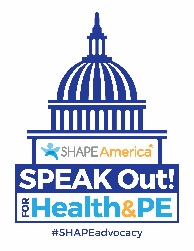 2019 SPEAK Out! DayMeeting Talking Points
Note:  Most meetings will be 15-20 minutes. Prepare to deliver your message succinctly.Introduce SHAPE America, all meeting attendees, offer credentials, exchange business cardsAsk about staffer or member of Congress’ background, their feelings/experience with HPETry to make a personal connection with staffer or member of Congress. Share why you went into the profession, what HPE looks like now in your school vs. their previous experience (time permitting).Share impact of HPE programs on students (PE + Health = Student Success flier)Benefits to students – SEL, lifetime health, academic achievement, classroom behavior, skills-based health, physical activity habits, etc.Share personal stories about HPE from your state/school (State specific flier)Personal stories are most memorable and impactful part of meeting!Share effect of HPE on your students, the impact of funding/support (or lack thereof). Discuss unintended consequences of No Child Left Behind on HPENot included in legislation – programs and funding were cut across the country.Did NCLB and focus on high-stakes testing impact you or your school’s HPE program directly? How so?Share highlights and history of Every Student Succeeds Act passageSHAPE America advocated for 10 years for Health and physical education to be included in definition of well-rounded education.HPE is now eligible for Title I, Title II, Title IV funding and support.Impact of ESSA implementation in your state/school –access to funding or additional support?Overview of Title IV, Part A funding (Title IV, Part A fact sheet)Formula block grant to states and school districts - can be spent on well-rounded education, safe and healthy students programs, and technology.Funded at $400 million in FY 17, $1.1 billion in FY 18, $1.17 billion level in FY 19.Consolidation of programs authorized under NCLB, like the PEP grant.Past proposals by the Administration and Republicans in the U.S. House would significantly underfund or eliminate funding for Title IV, Part A.Overview of Title II, Part A funding (Title II, Part A fact sheet)Funding for evidence-based professional development for all school employees.Opportunity for PD for HPE or schoolwide PD on physical activity/school health.Past proposals from the Administration and Republicans in the U.S. House targeted Title II for elimination.2019 SPEAK Out! DayMeeting Talking Points

Share success stories about ESSA funding (ACPS, McAllen, Idaho success story examples)Have you been able to access ESSA funding for HPE in your district? Have you encountered hurdles to accessing funding? Have others in your state accessed funding? Share SHAPE America’s examples.Make specific asks (Back of PE + Health = Student Success flier)Support bipartisan congressional intent by maintaining Title IV, Part A and Title II funding: Title IV, Part A of ESSA at its authorized amount of $1.6 billion for FY 2020.Title II, Part A of ESSA at its authorized amount of $2.295 billion for FY 2020.Invite member of Congress to visit school or program in your state (follow-up with email letter). Close meeting, thank member of Congress and/or staffer, offer to be a resource and follow-up